LCLS2 Bend Magnet 0.788D11.50 Alignment Engineering GroupL204528SN 31January 11, 2018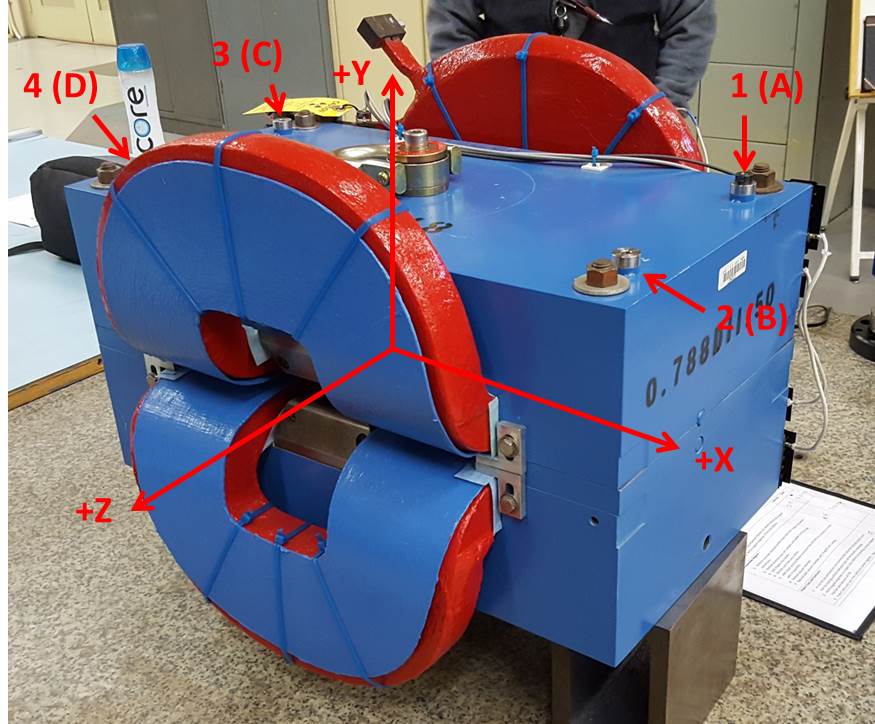 Numbered tooling balls are a 1 inch offset, lettered tooling balls are a 0.3125 inch offset.  All units are inches.  Coordinates are to the Mechanical Center of the Poles.Pole gap = 0.804 inches at origin (0,0,0).Tooling BallZ (in)X (in)Y (in)TBA-3.4769.4836.223TBB3.5269.4766.222TBC-3.511-9.5086.224TBD3.514-9.5296.224TB1-3.4739.4826.910TB23.5259.4786.910TB3-3.511-9.5096.911TB43.514-9.5286.912